KTCCCA National Championship Grant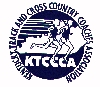 Scholarship Application Application is to be submitted to: David St. Louis,  Unit 102, . Email: steeplecoach@gmail.comPlease attach receipts for all listed expenses, sign the form and send to:  Frank Miklavcic  KTCCCA  Please include check made payable to KTCCCA for difference if Travel Grant exceeds documented expenses.  Applicant InformationApplicant InformationApplicant InformationApplicant InformationApplicant InformationApplicant InformationApplicant InformationApplicant InformationApplicant InformationApplicant InformationApplicant InformationApplicant InformationApplicant InformationApplicant InformationApplicant InformationApplicant InformationApplicant InformationApplicant InformationApplicant InformationApplicant InformationApplicant InformationApplicant InformationApplicant InformationApplicant InformationApplicant InformationApplicant InformationApplicant InformationLast NameFirstFirstM.I.M.I.M.I.DateDateStreet AddressApartment/Unit #Apartment/Unit #Apartment/Unit #Apartment/Unit #Apartment/Unit #CityCityCityStateStateZIPZIPPhonePhonePhoneE-mail AddressE-mail AddressE-mail AddressE-mail AddressMeet Applying for Travel StipendMeet Applying for Travel StipendDate of MeetDate of MeetDate of MeetDate of MeetPlanned method of travelPlanned method of travelPlanned method of travelPlanned method of travelAuto  Auto  Air  Air  Air  Air  If car, using a rental or personal vehicle?If car, using a rental or personal vehicle?If car, using a rental or personal vehicle?If car, using a rental or personal vehicle?If car, using a rental or personal vehicle?If car, using a rental or personal vehicle?If car, using a rental or personal vehicle?If car, using a rental or personal vehicle?If car, using a rental or personal vehicle?If car, using a rental or personal vehicle?If car, using a rental or personal vehicle?If car, using a rental or personal vehicle?If car, using a rental or personal vehicle?If car, using a rental or personal vehicle?Rent  Rent  Own  Number of nights for hotelNumber of nights for hotelNumber of nights for hotelNumber of nights for hotel1 2 2 2 2 3 What dates?What dates?What dates?What dates?What dates?What dates?Number of people traveling alongNumber of people traveling alongNumber of people traveling alongNumber of people traveling along≤ 3 ≤ 3 ≤ 3 > 3 > 3 > 3 Estimated MileageEstimated MileageEstimated MileageEstimated MileageAllowable expenses including meals, rooms, transportation for the athlete.  Allowable expenses including meals, rooms, transportation for the athlete.  Allowable expenses including meals, rooms, transportation for the athlete.  Allowable expenses including meals, rooms, transportation for the athlete.  Allowable expenses including meals, rooms, transportation for the athlete.  Allowable expenses including meals, rooms, transportation for the athlete.  Allowable expenses including meals, rooms, transportation for the athlete.  Allowable expenses including meals, rooms, transportation for the athlete.  Allowable expenses including meals, rooms, transportation for the athlete.  Allowable expenses including meals, rooms, transportation for the athlete.  Allowable expenses including meals, rooms, transportation for the athlete.  Allowable expenses including meals, rooms, transportation for the athlete.  Allowable expenses including meals, rooms, transportation for the athlete.  Allowable expenses including meals, rooms, transportation for the athlete.  Allowable expenses including meals, rooms, transportation for the athlete.  Allowable expenses including meals, rooms, transportation for the athlete.  Allowable expenses including meals, rooms, transportation for the athlete.  Allowable expenses including meals, rooms, transportation for the athlete.  Allowable expenses including meals, rooms, transportation for the athlete.  Allowable expenses including meals, rooms, transportation for the athlete.  Allowable expenses including meals, rooms, transportation for the athlete.  Allowable expenses including meals, rooms, transportation for the athlete.  Allowable expenses including meals, rooms, transportation for the athlete.  Allowable expenses including meals, rooms, transportation for the athlete.  Allowable expenses including meals, rooms, transportation for the athlete.  Allowable expenses including meals, rooms, transportation for the athlete.  Allowable expenses including meals, rooms, transportation for the athlete.  Competitive ExperienceCompetitive ExperienceCompetitive ExperienceCompetitive ExperienceCompetitive ExperienceCompetitive ExperienceCompetitive ExperienceCompetitive ExperienceCompetitive ExperienceCompetitive ExperienceCompetitive ExperienceCompetitive ExperienceCompetitive ExperienceCompetitive ExperienceCompetitive ExperienceCompetitive ExperienceCompetitive ExperienceCompetitive ExperienceCompetitive ExperienceCompetitive ExperienceCompetitive ExperienceCompetitive ExperienceCompetitive ExperienceCompetitive ExperienceCompetitive ExperienceCompetitive ExperienceCompetitive ExperienceHigh SchoolAddressAddressAddressAddressCoachYears CompetingYears CompetingYears CompetingYears CompetingYears CompetingYears CompetingEventsEventsEventsEventsEventsEventsIndividual AccomplishmentsIndividual AccomplishmentsIndividual AccomplishmentsCommunity InvolvementCommunity InvolvementCommunity InvolvementPerformance ReferencesPerformance ReferencesPerformance ReferencesPerformance ReferencesPerformance ReferencesPerformance ReferencesPerformance ReferencesPerformance ReferencesPerformance ReferencesPerformance ReferencesPerformance ReferencesPerformance ReferencesPerformance ReferencesPerformance ReferencesPerformance ReferencesPerformance ReferencesPerformance ReferencesPerformance ReferencesPerformance ReferencesPerformance ReferencesPerformance ReferencesPerformance ReferencesPerformance ReferencesPerformance ReferencesPerformance ReferencesPerformance ReferencesPerformance ReferencesPlease list three performances, with times, places, and meet name and location, that verify ability to compete in national competitionPlease list three performances, with times, places, and meet name and location, that verify ability to compete in national competitionPlease list three performances, with times, places, and meet name and location, that verify ability to compete in national competitionPlease list three performances, with times, places, and meet name and location, that verify ability to compete in national competitionPlease list three performances, with times, places, and meet name and location, that verify ability to compete in national competitionPlease list three performances, with times, places, and meet name and location, that verify ability to compete in national competitionPlease list three performances, with times, places, and meet name and location, that verify ability to compete in national competitionPlease list three performances, with times, places, and meet name and location, that verify ability to compete in national competitionPlease list three performances, with times, places, and meet name and location, that verify ability to compete in national competitionPlease list three performances, with times, places, and meet name and location, that verify ability to compete in national competitionPlease list three performances, with times, places, and meet name and location, that verify ability to compete in national competitionPlease list three performances, with times, places, and meet name and location, that verify ability to compete in national competitionPlease list three performances, with times, places, and meet name and location, that verify ability to compete in national competitionPlease list three performances, with times, places, and meet name and location, that verify ability to compete in national competitionPlease list three performances, with times, places, and meet name and location, that verify ability to compete in national competitionPlease list three performances, with times, places, and meet name and location, that verify ability to compete in national competitionPlease list three performances, with times, places, and meet name and location, that verify ability to compete in national competitionPlease list three performances, with times, places, and meet name and location, that verify ability to compete in national competitionPlease list three performances, with times, places, and meet name and location, that verify ability to compete in national competitionPlease list three performances, with times, places, and meet name and location, that verify ability to compete in national competitionPlease list three performances, with times, places, and meet name and location, that verify ability to compete in national competitionPlease list three performances, with times, places, and meet name and location, that verify ability to compete in national competitionPlease list three performances, with times, places, and meet name and location, that verify ability to compete in national competitionPlease list three performances, with times, places, and meet name and location, that verify ability to compete in national competitionPlease list three performances, with times, places, and meet name and location, that verify ability to compete in national competitionPlease list three performances, with times, places, and meet name and location, that verify ability to compete in national competitionPlease list three performances, with times, places, and meet name and location, that verify ability to compete in national competitionMeet NameLocationLocationLocationLocationLocationLocationLocationTime and PlaceEventEventEventEventOther InfoMeet NameLocationLocationLocationLocationLocationLocationLocationTime and PlaceEventEventEventEventOther InfoMeet NameLocationLocationLocationLocationLocationLocationLocationTime and PlaceEventEventEventEventOther InfoPrevious Championship Experience (if Any, Can INclude State Championships)Previous Championship Experience (if Any, Can INclude State Championships)Previous Championship Experience (if Any, Can INclude State Championships)Previous Championship Experience (if Any, Can INclude State Championships)Previous Championship Experience (if Any, Can INclude State Championships)Previous Championship Experience (if Any, Can INclude State Championships)Meet NameYearYearTime and PlaceEventEventMeet NameYearYearTime and PlaceEventEventMeet NameYearYearTime and PlaceEventEventMeet NameYearYearTime and PlaceEventEventMeet NameYearYearTime and PlaceEventEventMeet NameYearYearTime and PlaceEventEventEssay ResponseEssay ResponseEssay ResponseEssay ResponseEssay ResponseEssay ResponseAs part of the process for applying for funds from the KTCCCA for this championship experience, we require that you compose a 500 word essay about how running has affected your life.  You may include experiences, coaches, mentors, and performances in your response.  Your response should be grammatically correct and spell-checked.  While we are not evaluating this response, we want to better understand your experience with track and field/cross country and what specifically has made it rewarding for you.Please attach the essay with this completed form.  Following the event, you will be required to email a post event report on your experience at the event to steeplecoach@gmail.com   This report will be available for publication on the web for future athletes to review who are considering competing at the national level.As part of the process for applying for funds from the KTCCCA for this championship experience, we require that you compose a 500 word essay about how running has affected your life.  You may include experiences, coaches, mentors, and performances in your response.  Your response should be grammatically correct and spell-checked.  While we are not evaluating this response, we want to better understand your experience with track and field/cross country and what specifically has made it rewarding for you.Please attach the essay with this completed form.  Following the event, you will be required to email a post event report on your experience at the event to steeplecoach@gmail.com   This report will be available for publication on the web for future athletes to review who are considering competing at the national level.As part of the process for applying for funds from the KTCCCA for this championship experience, we require that you compose a 500 word essay about how running has affected your life.  You may include experiences, coaches, mentors, and performances in your response.  Your response should be grammatically correct and spell-checked.  While we are not evaluating this response, we want to better understand your experience with track and field/cross country and what specifically has made it rewarding for you.Please attach the essay with this completed form.  Following the event, you will be required to email a post event report on your experience at the event to steeplecoach@gmail.com   This report will be available for publication on the web for future athletes to review who are considering competing at the national level.As part of the process for applying for funds from the KTCCCA for this championship experience, we require that you compose a 500 word essay about how running has affected your life.  You may include experiences, coaches, mentors, and performances in your response.  Your response should be grammatically correct and spell-checked.  While we are not evaluating this response, we want to better understand your experience with track and field/cross country and what specifically has made it rewarding for you.Please attach the essay with this completed form.  Following the event, you will be required to email a post event report on your experience at the event to steeplecoach@gmail.com   This report will be available for publication on the web for future athletes to review who are considering competing at the national level.As part of the process for applying for funds from the KTCCCA for this championship experience, we require that you compose a 500 word essay about how running has affected your life.  You may include experiences, coaches, mentors, and performances in your response.  Your response should be grammatically correct and spell-checked.  While we are not evaluating this response, we want to better understand your experience with track and field/cross country and what specifically has made it rewarding for you.Please attach the essay with this completed form.  Following the event, you will be required to email a post event report on your experience at the event to steeplecoach@gmail.com   This report will be available for publication on the web for future athletes to review who are considering competing at the national level.As part of the process for applying for funds from the KTCCCA for this championship experience, we require that you compose a 500 word essay about how running has affected your life.  You may include experiences, coaches, mentors, and performances in your response.  Your response should be grammatically correct and spell-checked.  While we are not evaluating this response, we want to better understand your experience with track and field/cross country and what specifically has made it rewarding for you.Please attach the essay with this completed form.  Following the event, you will be required to email a post event report on your experience at the event to steeplecoach@gmail.com   This report will be available for publication on the web for future athletes to review who are considering competing at the national level.Disclaimer and SignatureDisclaimer and SignatureDisclaimer and SignatureDisclaimer and SignatureDisclaimer and SignatureDisclaimer and SignatureI certify that I will use the funds received from the KTCCCA for travel and expenses to and from the national championship meet I have applied to attend, and any funds not documented in the post event report will be returned to the KTCCCA.I certify that I will use the funds received from the KTCCCA for travel and expenses to and from the national championship meet I have applied to attend, and any funds not documented in the post event report will be returned to the KTCCCA.I certify that I will use the funds received from the KTCCCA for travel and expenses to and from the national championship meet I have applied to attend, and any funds not documented in the post event report will be returned to the KTCCCA.I certify that I will use the funds received from the KTCCCA for travel and expenses to and from the national championship meet I have applied to attend, and any funds not documented in the post event report will be returned to the KTCCCA.I certify that I will use the funds received from the KTCCCA for travel and expenses to and from the national championship meet I have applied to attend, and any funds not documented in the post event report will be returned to the KTCCCA.I certify that I will use the funds received from the KTCCCA for travel and expenses to and from the national championship meet I have applied to attend, and any funds not documented in the post event report will be returned to the KTCCCA.SignatureDateDateParent/Guardian SignatureDateDateCoach SignatureDateDateChaperone Signature(if different than above)DateDatePOST EVENT Travel Expense REPORT -to be submittedPOST EVENT Travel Expense REPORT -to be submittedPOST EVENT Travel Expense REPORT -to be submittedPOST EVENT Travel Expense REPORT -to be submittedPOST EVENT Travel Expense REPORT -to be submittedPOST EVENT Travel Expense REPORT -to be submittedPOST EVENT Travel Expense REPORT -to be submittedPOST EVENT Travel Expense REPORT -to be submittedPOST EVENT Travel Expense REPORT -to be submittedTo be submitted with receipts following eventTo be submitted with receipts following eventTo be submitted with receipts following eventTo be submitted with receipts following eventTo be submitted with receipts following eventTo be submitted with receipts following eventTo be submitted with receipts following eventTo be submitted with receipts following eventTo be submitted with receipts following eventNameE-mailPurposeExpensesExpensesDatesDetailsDetailsDetailsDetailsDetailsAmountTransportationTransportationAirTaxiRental carRental carOther$     AirTaxiRental carRental carOther$     Own carOwn carMileage         Submit actual gas receiptsMileage         Submit actual gas receiptsMileage         Submit actual gas receiptsMileage         Submit actual gas receiptsMileage         Submit actual gas receipts$     LodgingLodgingLocation      Location      Location      Location      Location      $     Location      Location      Location      Location      Location      $     Location      Location      Location      Location      Location      $     Location      Location      Location      Location      Location      $     MealsMeals(Not to exceed $40/day)(Not to exceed $40/day)(Not to exceed $40/day)(Not to exceed $40/day)(Not to exceed $40/day)$     (Not to exceed $40/day)(Not to exceed $40/day)(Not to exceed $40/day)(Not to exceed $40/day)(Not to exceed $40/day)$     (Not to exceed $40/day)(Not to exceed $40/day)(Not to exceed $40/day)(Not to exceed $40/day)(Not to exceed $40/day)$     (Not to exceed $40/day)(Not to exceed $40/day)(Not to exceed $40/day)(Not to exceed $40/day)(Not to exceed $40/day)$     Purpose      Purpose      Purpose      Purpose      Purpose      $     OtherOtherPurpose      Purpose      Purpose      Purpose      Purpose      $     Purpose      Purpose      Purpose      Purpose      Purpose      $     Purpose      Purpose      Purpose      Purpose      Purpose      $     Purpose      Purpose      Purpose      Purpose      Purpose      $     Subtotal-Actual ExpensesSubtotal-Actual ExpensesSubtotal-Actual ExpensesSubtotal-Actual ExpensesSubtotal-Actual ExpensesSubtotal-Actual ExpensesSubtotal-Actual ExpensesSubtotal-Actual Expenses$     Travel Grant AmountTravel Grant AmountTravel Grant AmountTravel Grant AmountTravel Grant AmountTravel Grant AmountTravel Grant AmountTravel Grant Amount$     Travel Grant minus Actual Expenses  Travel Grant minus Actual Expenses  Travel Grant minus Actual Expenses  Travel Grant minus Actual Expenses  Travel Grant minus Actual Expenses  Travel Grant minus Actual Expenses  Travel Grant minus Actual Expenses  Travel Grant minus Actual Expenses  $     SignatureSignatureSignatureSignatureSignatureSignatureDateDateDate